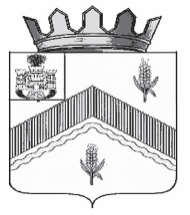 РОССИЙСКАЯ  ФЕДЕРАЦИЯОРЛОВСКАЯ    ОБЛАСТЬ АДМИНИСТРАЦИЯ ЗАЛЕГОЩЕНСКОГО РАЙОНА				     ПОСТАНОВЛЕНИЕ       25 августа  2021 года				                   № 429           пгт. ЗалегощьО внесении изменений в муниципальную программу   Залегощенского района «Комплексные меры противодействия злоупотреблению наркотиками и их незаконному обороту»от 4 октября 2019 № 695   В соответствии со статьей 3 Федерального закона от 28 июня 2014 года      № 172-ФЗ «О стратегическом планировании в Российской Федерации», администрация Залегощенского района п о с т а н о в л я е т:Внести в муниципальную программу Залегощенского района «Комплексные меры противодействия злоупотреблению наркотиками и их незаконному обороту» следующие изменения: 1.1. Раздел 3. «Мероприятия муниципальной программы Залегощенского района «Комплексные меры противодействия злоупотреблению наркотиками и их незаконному обороту» изложить в новой редакции, (согласно приложению).2.  Контроль над  исполнением настоящего постановления возложить на  заместителя Главы администрации  района Щукину О.В. Глава района                                                        В.Н. БрежневОтдел  образования,  молодёжной политики,физической культуры и спорта администрации Залегощенского района(Щукин И.В.)Завизировали: ___________________  Котова М.В.	   ___________ .___________________ Анцыферова О.Ф. ____________2021 г.Кому  рассылается                                                  Количество экземпляров отдел по организационно – кадровой работе и  делопроизводству                                                                                   2 экз.отдел образования, молодёжной политики, физической культуры и спорта                                                              1 экз.финансовый отдел                                                                                   1 экз.Рыкова Анна Сергеевна           8(48648)21836Приложение к постановлению администрации Залегощенского районаот_____________ №_____Мероприятия муниципальной программыЗалегощенского района «Комплексные меры противодействия злоупотреблению наркотиками и их незаконному обороту»№№Мероприятия муниципальной программыЗалегощенского района «Комплексные меры противодействия злоупотреблению наркотиками и их незаконному обороту»Мероприятия муниципальной программыЗалегощенского района «Комплексные меры противодействия злоупотреблению наркотиками и их незаконному обороту»Мероприятия муниципальной программыЗалегощенского района «Комплексные меры противодействия злоупотреблению наркотиками и их незаконному обороту»Мероприятия муниципальной программыЗалегощенского района «Комплексные меры противодействия злоупотреблению наркотиками и их незаконному обороту»Мероприятия муниципальной программыЗалегощенского района «Комплексные меры противодействия злоупотреблению наркотиками и их незаконному обороту»ИсполнителиОтветственные лицаОтветственные лицаСроки исполненияСроки исполненияОбъем финансирования тыс. руб. втом числеОбъем финансирования тыс. руб. втом числеОбъем финансирования тыс. руб. втом числеОбъем финансирования тыс. руб. втом числеОбъем финансирования тыс. руб. втом числеОбъем финансирования тыс. руб. втом числеОбъем финансирования тыс. руб. втом числеОбъем финансирования тыс. руб. втом числеОбъем финансирования тыс. руб. втом числеОбъем финансирования тыс. руб. втом числеОбъем финансирования тыс. руб. втом числеИсточникфинансирования№№Мероприятия муниципальной программыЗалегощенского района «Комплексные меры противодействия злоупотреблению наркотиками и их незаконному обороту»Мероприятия муниципальной программыЗалегощенского района «Комплексные меры противодействия злоупотреблению наркотиками и их незаконному обороту»Мероприятия муниципальной программыЗалегощенского района «Комплексные меры противодействия злоупотреблению наркотиками и их незаконному обороту»Мероприятия муниципальной программыЗалегощенского района «Комплексные меры противодействия злоупотреблению наркотиками и их незаконному обороту»Мероприятия муниципальной программыЗалегощенского района «Комплексные меры противодействия злоупотреблению наркотиками и их незаконному обороту»ИсполнителиОтветственные лицаОтветственные лицаСроки исполненияСроки исполнения2020год2020год2021год2021год2022год2022год2023год2023год2024год2024год2025 годОрганизационные и правовые меры по противодействию злоупотреблению наркотиками.Организационные и правовые меры по противодействию злоупотреблению наркотиками.Организационные и правовые меры по противодействию злоупотреблению наркотиками.Организационные и правовые меры по противодействию злоупотреблению наркотиками.Организационные и правовые меры по противодействию злоупотреблению наркотиками.Организационные и правовые меры по противодействию злоупотреблению наркотиками.Организационные и правовые меры по противодействию злоупотреблению наркотиками.Организационные и правовые меры по противодействию злоупотреблению наркотиками.Организационные и правовые меры по противодействию злоупотреблению наркотиками.Организационные и правовые меры по противодействию злоупотреблению наркотиками.Организационные и правовые меры по противодействию злоупотреблению наркотиками.Организационные и правовые меры по противодействию злоупотреблению наркотиками.Организационные и правовые меры по противодействию злоупотреблению наркотиками.Организационные и правовые меры по противодействию злоупотреблению наркотиками.Организационные и правовые меры по противодействию злоупотреблению наркотиками.Организационные и правовые меры по противодействию злоупотреблению наркотиками.Организационные и правовые меры по противодействию злоупотреблению наркотиками.Организационные и правовые меры по противодействию злоупотреблению наркотиками.1.11.1Анализ состояния работы по противодействию злоупотреблению наркотиками и их незаконному оборотуАнализ состояния работы по противодействию злоупотреблению наркотиками и их незаконному оборотуАнализ состояния работы по противодействию злоупотреблению наркотиками и их незаконному оборотуАнализ состояния работы по противодействию злоупотреблению наркотиками и их незаконному обороту- отдел образования, молодежной политики,физической культуры и спорта  администрации  Залегощенского района, - отдел культуры и архивного дела администрации Залегощенского района- комиссия по делам несовершеннолетних и защите их прав; - БУЗ Орловской области «Залегощенская  ЦРБ» (по согласованию, - ОМВД России  по Залегощенскому району                                                                 Зубова И.В.Салькова С.А.Федина Н.Н.Ефремова Г.Д.Игнатов В.В.Зубова И.В.Салькова С.А.Федина Н.Н.Ефремова Г.Д.Игнатов В.В.Ежегодно (10 декабря)Ежегодно (10 декабря)1.21.2Проведение оперативно- розыскных мероприятий по выявлению каналов поставки наркотиков и пресечения противоправной деятельности распространителейПроведение оперативно- розыскных мероприятий по выявлению каналов поставки наркотиков и пресечения противоправной деятельности распространителейПроведение оперативно- розыскных мероприятий по выявлению каналов поставки наркотиков и пресечения противоправной деятельности распространителейПроведение оперативно- розыскных мероприятий по выявлению каналов поставки наркотиков и пресечения противоправной деятельности распространителей- ОМВД России  по Залегощенскому районуИгнатов В.В.Игнатов В.В.ежеквартальноежеквартально1.3 1.3 Выявление лиц допризывного возраста, употребляющих наркотические и психотропные вещества с целью предотвращения их призыва на военную службу, а также уволенных с воинской службы за употребление  наркотических средств, постановки их на учет Выявление лиц допризывного возраста, употребляющих наркотические и психотропные вещества с целью предотвращения их призыва на военную службу, а также уволенных с воинской службы за употребление  наркотических средств, постановки их на учет Выявление лиц допризывного возраста, употребляющих наркотические и психотропные вещества с целью предотвращения их призыва на военную службу, а также уволенных с воинской службы за употребление  наркотических средств, постановки их на учет Выявление лиц допризывного возраста, употребляющих наркотические и психотропные вещества с целью предотвращения их призыва на военную службу, а также уволенных с воинской службы за употребление  наркотических средств, постановки их на учет - БУЗ Орловской области «Залегощенская  ЦРБ» (по согласованию, - ОМВД России  по Залегощенскому району,                                                      Ефремова Г.Д.Игнатов В.В.Ефремова Г.Д.Игнатов В.В.ежемесячноежемесячно1.41.4Проведение мероприятий по выявлению и уничтожению незаконных посевов и очагов дикорастущих и наркосодержащих растенийПроведение мероприятий по выявлению и уничтожению незаконных посевов и очагов дикорастущих и наркосодержащих растенийПроведение мероприятий по выявлению и уничтожению незаконных посевов и очагов дикорастущих и наркосодержащих растенийПроведение мероприятий по выявлению и уничтожению незаконных посевов и очагов дикорастущих и наркосодержащих растенийОМВД России  по Залегощенскому районуОМВД России  по Залегощенскому районуИгнатов В.В.май, октябрь, ежегодномай, октябрь, ежегодно1.51.5Принятие мер по ликвидации мест сбыта наркотиков в жилом сектореПринятие мер по ликвидации мест сбыта наркотиков в жилом сектореПринятие мер по ликвидации мест сбыта наркотиков в жилом сектореПринятие мер по ликвидации мест сбыта наркотиков в жилом сектореОМВД России  по Залегощенскому району                                                                   ОМВД России  по Залегощенскому району                                                                   Игнатов В.В.весь периодвесь период1.61.6Выявление прибывших на территорию района переселенцев, возможно причастных к незаконным операциям с наркотиками в местах их бывшего проживанияВыявление прибывших на территорию района переселенцев, возможно причастных к незаконным операциям с наркотиками в местах их бывшего проживанияВыявление прибывших на территорию района переселенцев, возможно причастных к незаконным операциям с наркотиками в местах их бывшего проживанияВыявление прибывших на территорию района переселенцев, возможно причастных к незаконным операциям с наркотиками в местах их бывшего проживанияОМВД России  по Залегощенскому районуОМВД России  по Залегощенскому районуИгнатов В.В.ежемесячноежемесячно1.71.7Осуществление проверок мест массового досуга молодежи (клубы, кафе, дискотеки)Осуществление проверок мест массового досуга молодежи (клубы, кафе, дискотеки)Осуществление проверок мест массового досуга молодежи (клубы, кафе, дискотеки)Осуществление проверок мест массового досуга молодежи (клубы, кафе, дискотеки)- ОМВД России  по Залегощенскому району,- отдел образования, молодежной политики, физической культуры и спорта администрации Залегощенского района,- отдел культуры и архивного дела администрации Залегощенского района,- комиссия по делам несовершеннолетних и защите их прав администрации Залегощенского района - ОМВД России  по Залегощенскому району,- отдел образования, молодежной политики, физической культуры и спорта администрации Залегощенского района,- отдел культуры и архивного дела администрации Залегощенского района,- комиссия по делам несовершеннолетних и защите их прав администрации Залегощенского района Игнатов В.В.Зубова И.В.Салькова С.А.Федина Н.Н.ежемесячноежемесячноII.II.II.Профилактика злоупотребления наркотическими средствами и психотропными веществами.Профилактика злоупотребления наркотическими средствами и психотропными веществами.Профилактика злоупотребления наркотическими средствами и психотропными веществами.Профилактика злоупотребления наркотическими средствами и психотропными веществами.Профилактика злоупотребления наркотическими средствами и психотропными веществами.Профилактика злоупотребления наркотическими средствами и психотропными веществами.Профилактика злоупотребления наркотическими средствами и психотропными веществами.Профилактика злоупотребления наркотическими средствами и психотропными веществами.Профилактика злоупотребления наркотическими средствами и психотропными веществами.Профилактика злоупотребления наркотическими средствами и психотропными веществами.Профилактика злоупотребления наркотическими средствами и психотропными веществами.Профилактика злоупотребления наркотическими средствами и психотропными веществами.Профилактика злоупотребления наркотическими средствами и психотропными веществами.Профилактика злоупотребления наркотическими средствами и психотропными веществами.Профилактика злоупотребления наркотическими средствами и психотропными веществами.Профилактика злоупотребления наркотическими средствами и психотропными веществами.Профилактика злоупотребления наркотическими средствами и психотропными веществами.Профилактика злоупотребления наркотическими средствами и психотропными веществами.Профилактика злоупотребления наркотическими средствами и психотропными веществами.Профилактика злоупотребления наркотическими средствами и психотропными веществами.2.12.12.12.1Организация выступлений в районной газете для родителей, педагогов, подростков по пропаганде здорового образа жизни и профилактике наркомании, асоциальных явленийОрганизация выступлений в районной газете для родителей, педагогов, подростков по пропаганде здорового образа жизни и профилактике наркомании, асоциальных явлений- БУЗ Орловской области «Залегощенская  ЦРБ» (по согласованию), - отдел образования, молодежной политики, физической культуры и спорта администрации Залегощенского района,- отдел культуры и архивного дела администрации Залегощенского района,- комиссия по делам несовершеннолетних и защите их прав администрации Залегощенского района,- редакция газеты « Маяк»- БУЗ Орловской области «Залегощенская  ЦРБ» (по согласованию), - отдел образования, молодежной политики, физической культуры и спорта администрации Залегощенского района,- отдел культуры и архивного дела администрации Залегощенского района,- комиссия по делам несовершеннолетних и защите их прав администрации Залегощенского района,- редакция газеты « Маяк»Ефремова Г.Д.Зубова И.В.Салькова С.А.Федина Н.Н.Савочкина М.М.Ефремова Г.Д.Зубова И.В.Салькова С.А.Федина Н.Н.Савочкина М.М.Ежегодно, на протяжении всего года2.22.22.22.2Проведение мониторинга распространения вредных привычек среди учащейся молодежиПроведение мониторинга распространения вредных привычек среди учащейся молодежиОтдел образования, молодежной политики, физической культуры и спорта администрации Залегощенского районаОтдел образования, молодежной политики, физической культуры и спорта администрации Залегощенского районаЗубова И.В.Зубова И.В.1 раз в полугодие(октябрь, март)2.32.32.32.3Проведение районных акций, дней профилактики наркомании, выставок, конкурсов, культурно –массовых мероприятий для молодежи и подростков.Проведение районных акций, дней профилактики наркомании, выставок, конкурсов, культурно –массовых мероприятий для молодежи и подростков.- отдел образования, молодежной политики, физической культуры и спорта администрации Залегощенского района,- отдел культуры и архивного дела администрации Залегощенского района,- комиссия по делам несовершеннолетних и защите их прав администрации Залегощенского района- отдел образования, молодежной политики, физической культуры и спорта администрации Залегощенского района,- отдел культуры и архивного дела администрации Залегощенского района,- комиссия по делам несовершеннолетних и защите их прав администрации Залегощенского районаЗубова И.В.Салькова С.А.Федина Н.Н.Зубова И.В.Салькова С.А.Федина Н.Н.Ежегодно, на протяжении всего года1010101010101010101010районный бюджет2.3.12.3.12.3.12.3.1Молодежный форум «Здоровое поколение – будущее России!»Молодежный форум «Здоровое поколение – будущее России!»Отдел образования, молодежной политики, физической культуры и спорта администрации Залегощенского районаОтдел образования, молодежной политики, физической культуры и спорта администрации Залегощенского районаЗубова И.В.Зубова И.В.Апрель, декабрь10101010101010101010102.42.42.42.4Участие в проведении комплекса спортивных мероприятий «Спорт против наркотиков» (по имеющимся в районе видам спорта)Участие в проведении комплекса спортивных мероприятий «Спорт против наркотиков» (по имеющимся в районе видам спорта)Отдел образования, молодежной политики, физической культуры и спорта администрации Залегощенского районаОтдел образования, молодежной политики, физической культуры и спорта администрации Залегощенского районаЗубова И.В.Зубова И.В.Ежегодно, на протяжении всего года1010101010101010101010районный бюджет2.4.1.2.4.1.2.4.1.2.4.1.Открытый турнир по мини-футболу «Мы - выбираем спорт!»Открытый турнир по мини-футболу «Мы - выбираем спорт!»Отдел образования, молодежной политики, физической культуры и спорта администрации Залегощенского районаОтдел образования, молодежной политики, физической культуры и спорта администрации Залегощенского районаЗубова И.В.Зубова И.В.Ноябрь, март 555555555552.4.2.2.4.2.2.4.2.2.4.2.Ежегодный турнир по волейболу среди муниципальных образований и трудовых коллективов.Ежегодный турнир по волейболу среди муниципальных образований и трудовых коллективов.Отдел образования, молодежной политики, физической культуры и спорта администрации Залегощенского районаОтдел образования, молодежной политики, физической культуры и спорта администрации Залегощенского районаЗубова И.В.Зубова И.В.январь2,52,52,52,52,52,52,52,52,52,52,52.4.3.2.4.3.2.4.3.2.4.3.Чемпионат и первенство Залегощенского район по настольному теннисуЧемпионат и первенство Залегощенского район по настольному теннисуОтдел образования, молодежной политики, физической культуры и спорта администрации Залегощенского районаОтдел образования, молодежной политики, физической культуры и спорта администрации Залегощенского районаЗубова И.В.Зубова И.В.февраль2,52,52,52,52,52,52,52,52,52,52,52.52.52.52.5Проведение семейных культурно-досуговых мероприятий и праздников с целью пропаганды семейных ценностей, формирования семейной профилактики наркоманииПроведение семейных культурно-досуговых мероприятий и праздников с целью пропаганды семейных ценностей, формирования семейной профилактики наркоманииОтдел образования, молодежной политики, физической культуры и спорта администрации Залегощенского районаОтдел образования, молодежной политики, физической культуры и спорта администрации Залегощенского районаЗубова И.В.Зубова И.В.Ежегодно, на протяжении всего года2.62.62.62.6Проведение цикла мероприятий в библиотечной сети района по теме:, оформление  книжных выставок на тему – «Белая смерть»Проведение цикла мероприятий в библиотечной сети района по теме:, оформление  книжных выставок на тему – «Белая смерть»Отдел культуры и архивного дела администрации Залегощенского районаОтдел культуры и архивного дела администрации Залегощенского районаСалькова С.А.Салькова С.А.Ежегодно, на протяжении всего года2.72.72.72.7Осуществление комплекса мероприятий для подростков и молодежи из семей социального риска:- направление на профессиональное обучение;- временная занятостьОсуществление комплекса мероприятий для подростков и молодежи из семей социального риска:- направление на профессиональное обучение;- временная занятость- Казенное учреждение Орловской области        « Центр занятости населения Залегощенского района» (по согласованию),- администрации сельских поселений (по согласованию), - отдел образования молодежной политики, физической культуры и спорту администрации Залегощенского района- Казенное учреждение Орловской области        « Центр занятости населения Залегощенского района» (по согласованию),- администрации сельских поселений (по согласованию), - отдел образования молодежной политики, физической культуры и спорту администрации Залегощенского районаБрежнева С.Н.Главы сельских поселенийЗубова И.В.Брежнева С.Н.Главы сельских поселенийЗубова И.В.Ежегодно, на протяжении всего годаИтого:Итого:2020202020202020202020